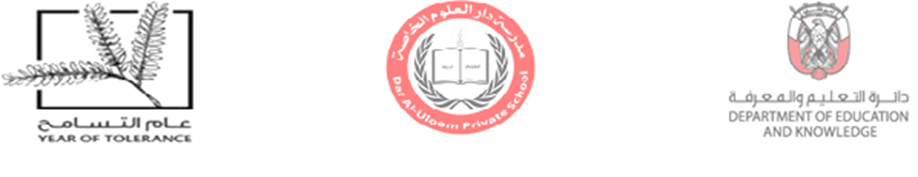 اسم الطالب. :-                                               التوزيعات الاحتمالية (رياضيات )                 الحادي عشر متقدم (       )      العام الدراسي :-  2020  / 2019 م                                                    واجب (                                   (2    الفصل الدراسي الثالث                                                السؤال الأول  :- 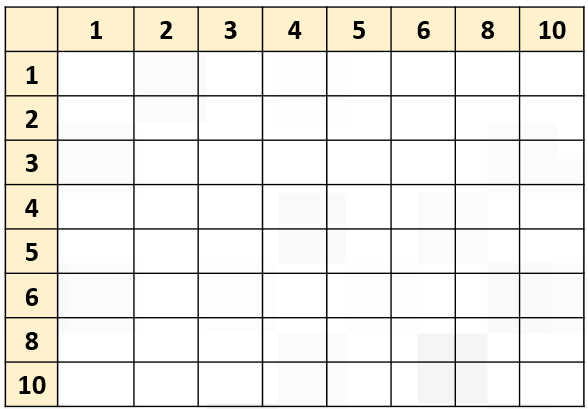 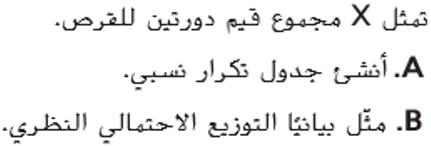 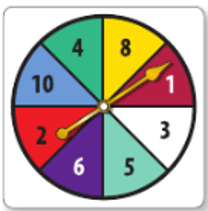 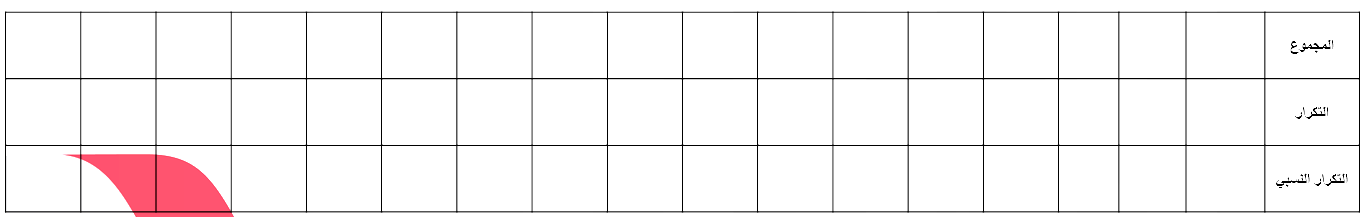 معلم المادة أ/ سعود سمير             منسق القسم أ / صالح شحادة             مدير المدرسة أ / رياض إبراهيم